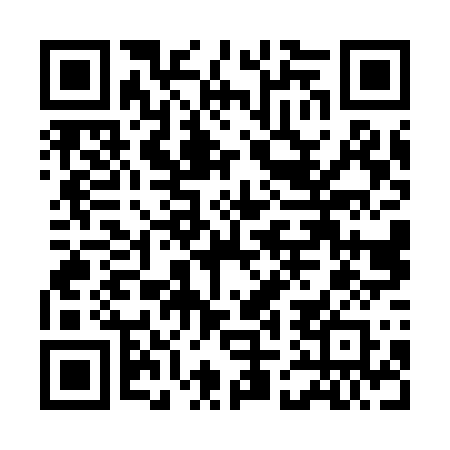 Prayer times for Santana de Parnaiba, BrazilWed 1 May 2024 - Fri 31 May 2024High Latitude Method: NonePrayer Calculation Method: Muslim World LeagueAsar Calculation Method: ShafiPrayer times provided by https://www.salahtimes.comDateDayFajrSunriseDhuhrAsrMaghribIsha1Wed5:116:2812:053:175:416:532Thu5:126:2912:053:175:406:533Fri5:126:2912:043:165:406:524Sat5:126:2912:043:165:396:525Sun5:136:3012:043:155:386:516Mon5:136:3012:043:155:386:517Tue5:136:3112:043:155:376:508Wed5:146:3112:043:145:376:509Thu5:146:3212:043:145:366:4910Fri5:146:3212:043:135:366:4911Sat5:156:3312:043:135:356:4912Sun5:156:3312:043:135:356:4813Mon5:166:3412:043:125:346:4814Tue5:166:3412:043:125:346:4715Wed5:166:3512:043:125:336:4716Thu5:176:3512:043:115:336:4717Fri5:176:3512:043:115:336:4718Sat5:176:3612:043:115:326:4619Sun5:186:3612:043:105:326:4620Mon5:186:3712:043:105:316:4621Tue5:186:3712:043:105:316:4622Wed5:196:3812:043:105:316:4523Thu5:196:3812:043:105:316:4524Fri5:206:3912:053:095:306:4525Sat5:206:3912:053:095:306:4526Sun5:206:4012:053:095:306:4527Mon5:216:4012:053:095:306:4528Tue5:216:4112:053:095:296:4429Wed5:216:4112:053:095:296:4430Thu5:226:4112:053:095:296:4431Fri5:226:4212:053:085:296:44